Электр энергиясын беруші ұйымның бірінші басшысына Тұтынушы : _________________________________                                           (меншік иесінің толық аты-жөні)___________________________________________ЖСН _______________________________________Электрмен жабдықтау шартының акцепті туралы өтініш.Сізден _________________________ ____________________________________________ ___________________ мекенжайдағы үй құрылысын (пәтерді) электр желілеріне қосуды сұраймын. Осымен:Қазақстан Республикасы Энергетика министрінің 2015 жылғы 25 ақпандағы № 143 бұйрығымен бекітілген Электр энергиясын пайдалану қағидаларының 4 немесе 4-1-тармағына сәйкес электрмен жабдықтау шартын жасасу үшін қажетті құжаттарды                       «Энергопоток» ЖШС-іне беруге;дербес деректерді жинауға, өңдеуге және сақтауға келісім беремін;біріңғай төлем құжатында тегімді, атымды, әкемнің атын (болған жағдайда) көрсетуге; бірыңғай төлем құжатын тек электронды түрде интернет-ресурстар арқылы алуға (оның ішінде «Telegram-bot», «WhatsApp-bot» мессенджерлері және т.б.).келісетінім туралы хабарлаймын.Сондай-ақ электр энергиясын тоқтату туралы хабарламаны жіберу арқылы (электрондық пошта, факс, пошта жөнелтілімі, қысқа мәтіндік хабарлама, мультимедиялық хабарлама, қолданыстағы мессенджерлер) алуға келісетінім туралы хабардар етемін:ұялы телефон нөміріне қысқа мәтіндік хабарламамен, __________________; 	ұялы телефон нөміріне мультимедиялық хабарламамен ___________________; қолданыстағы мессенджерлерді пайдаланатын ұялы телефон нөміріне ________________;электрондық поштаға(болған жағдайда) ____________________; пошта мекенжайына ___________________. Құжаттардың көшірмелері қоса беріледі:1. меншік иесінің жеке куәлігі2. жылжымайтын мүлікке тіркелген құқықтар туралы анықтамалар немесе құқық белгілейтін құжат3. техникалық шарттар4. электр желілерінің теңгерімдік тиесілілігін шектеу актісі5. Басқа құжаттар_____________________________________________Құжаттар тізбесі: барлығы _ _ _ _ _ парақтаКүні:"_____" ________202___ж. _________________ _______________________________________(қолы)					 (аты-жөні )Первому руководителюЭнергопередающей организацийот Ф.И.О. собственника___________________________________                                                                              (полностью)_______________________________________________ИИН __________________________________________Заявление об акцепте договора электроснабженияПрошу Вас подключить домостроение (квартиру) по адресу _________________________ _______________________________________________________________ к электрическим сетям.Настоящим сообщаю о согласии: на передачу документов согласно пункту 4 или 4-1 Правил пользования электрической энергии, утверждённых приказом Министра энергетики Республики Казахстан от 25 февраля 2015 года № 143 в ТОО «Энергопоток» необходимые для заключения договора электроснабжения для бытового потребления электрической энергией посредством открытия индивидуального лицевого счета.на сбор, обработку и хранение персональных данных;  	на отражение в едином платежном документе моей фамилии, имени, отчества;   на получение единого платежного документа в электронном виде через интернет-ресурсы (в т.ч. в мессенджерах "Telegram-bot", WhatsApp-bot и т.д.).    	Также уведомляю о согласии получать уведомления о прекращении электрической энергии путем отправки посредством SMS сообщении и через интернет-ресурсы (электронной почтой, факсом, почтовым отправлением, коротким текстовым сообщением, мультимедийным сообщением, действующими мессенджерами): на сотовый телефонный номер коротким текстовым сообщением ________________________;на сотовый телефонный номер мультимедийным сообщением___________________________;на сотовый телефонный номер использующий действующий мессенджеров________________;на электронную почту (при наличии)____________________;на почтовый адрес_______________________;Прилагаются копии документов:удостоверения личности собственника                         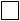 справки о зарегистрированных правах на недвижимое имуществоили правоустанавливающего документа технического условия     акта разграничения балансовой принадлежности электрических сетей   Другие документы_____________________________________________Перечень документов: всего на ______ листахДата:  «_____» ________202___ г.   _________________      _______________________________________                                                                              (подпись)                                              (Ф.И.О.  )